Nhằm góp phần nâng cao chất lượng dạy và học, Nhà trường rất mong sinh viên vui lòng cho ý kiến phản hồi về hoạt động giảng dạy của giảng viên bằng cách trả lời các câu hỏi trong phiếu khảo sát này. Hãy đánh dấu (X) vào ô thích hợp.1. Học phần: .......................................................2. Lớp: ............................................................3. Ngành: ......................................................... 4. Họ và tên giảng viên: .................................5. Học kỳ: ……….... Hãy cho biết mức độ đồng ý của Anh/Chị bằng cách đánh dấu (X) vào ô thích hợp cho các tiêu chí từ 1 đến 5.1: Rất không đồng ý;    2: Không đồng ý;    3: Phân vân;    4: Đồng ý;    5: Hoàn toàn đồng ýÝ kiến đóng góp của Anh/Chị về hoạt động giảng dạy của giảng viên (hãy ghi cụ thể)Điều hài lòng nhất về giảng viên giảng dạy học phần này:Điều không hài lòng nhất về giảng viên giảng dạy học phần này:Những góp ý để giảng viên giảng dạy tốt hơn học phần này:Chân thành cảm ơn ý kiến đóng góp của Anh/Chị./.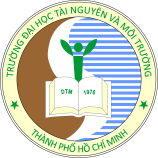 PHIẾU KHẢO SÁTÝ KIẾN PHẢN HỒI CỦA NGƯỜI HỌC 
VỀ HOẠT ĐỘNG GIẢNG DẠY CỦA GIẢNG VIÊNTTNội dung khảo sátMức độMức độMức độMức độMức độICung cấp thông tin về học phần123451Ngay từ buổi đầu học tập GV trình bày rõ ràng mục tiêu, chuẩn đầu ra của học phần và đóng góp của học phần nhằm đạt chuẩn đầu ra của chương trình đào tạo2Ngày từ buổi đầu học tập GV trình bày rõ ràng phương pháp và yêu cầu học tập học phần đối với người học3Ngay từ buổi đầu học tập GV trình bày rõ ràng phương thức kiểm tra đánh giá học phần4GV giới thiệu các nguồn tài liệu học tập, tài liệu tham khảo và nơi có thể tiếp cận các tài liệu này.IINội dung giảng dạy123455Phù hợp mục tiêu, chuẩn đầu ra học phần6Đảm bảo sự chính xác, rõ ràng, logic và có trọng tâm7Được mở rộng và cập nhật8Gần gũi với thực tiễn, nghề nghiệp của người học9Gắn kết và kế thừa tri thức các học phần liên quan trong chương trình đào tạoIIIPhương pháp giảng dạy1234510Ngôn ngữ diễn đạt rõ ràng, dễ hiểu11Sinh động, tạo hứng thú và khơi dậy tính tích cực của người học12Khuyến khích tư duy độc lập và sáng tạo của người học13Phối hợp kinh hoạt, khéo léo các phương pháp dạy học14Sử dụng hiệu quả các phương tiện hỗ trợ dạy – học15Hướng dẫn rõ ràng và có biện pháp kiểm tra tự học, tự nghiên cứu của người học16Phân phối thời gian hợp lý, phù hợp mục tiêu và nội dung giờ họcIVKiểm tra, đánh giá kết quả học tập của người học1234517Đảm bảo sự công bằng, chính xác và khách quan18Công khai thang điểm và tiêu chí đánh giá19Hình thức kiểm tra đánh gia phù hợp mục tiêu, nội dung giảng dạy20Phản hồi kịp thời kết quả kiểm tra, đánh giá cho người học21Kết quả kiểm tra, đánh giá được phản hồi cả về điểm số và ý kiến nhận xétVÝ thức trách nhiệm và giao tiếp sư phạm1234522Đảm bảo giảng dạy theo đúng chương trình học phần23Đảm bảo thực hiện đúng thời khóa biểu, thời gian lên lớp, kế hoạch dạy bù, có thông báo trước khi thay đổi lịch24Sử dụng thời gian lên lớp đúng mục đích và hiệu quả25Nhiệt tình, sẵn sàng hướng dẫn, giải đáp thắc mắc của người học trong và ngoài giờ lên lớp26Có thái độ thân thiện, tôn trọng người học27Trang phục, lời nói, hành vi phù hợp chuẩn mực nhà giáo